PREMIO AL MEJOR VÍDEO QUIRÚRGICO 2022FORMULARIO DE CANDIDATURADatos personalesApellidos:          	Nombre:          Móvil:              			Correo electrónico de contacto:      Datos personales necesarios para impuestosNIF/Pasaporte:	     				Nacionalidad: 	     Dirección:      Ciudad:           					CP      Título del vídeo:      Datos profesionalesDepto./Unidad:      Centro:      Ciudad:      		Datos bancariosEntidad bancaria (nombre):       IBAN :       Titular de la cuenta:      Al participar en el Premio al Mejor Vídeo Quirúrgico, queda implícita la aceptación de sus bases. Los datos personales incluidos en este formulario serán incorporados a un fichero de la FSETH con domicilio en Avda. Reina Victoria 56, 1º A - 28003 MADRID, a los efectos exclusivos de su participación en la Premio al Mejor Vídeo Quirúrgico, Vd. Puede ejercer su derecho de acceso, rectificación, cancelación y oposición en la relación a sus datos a través de un escrito a tal efecto y remitiéndolo a SETH en la dirección postal anteriormente indicada.Firma y nombre: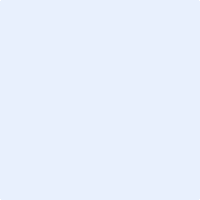 